Imię i nazwisko…………………………………………………………………………Dzień zajęć i godz………………………………………………………………………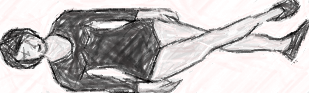 L.p.Mierzona zdolność motoryczna4. Próba siły mięśni brzuchaWynik L.p.Mierzona zdolność motoryczna4. Próba siły mięśni brzuchaWynik L.p.Mierzona zdolność motoryczna4. Próba siły mięśni brzuchaWynik 1.Pomiar siły mięśni brzuchaLeżenie tyłem, uniesienie NN nad podłożem powyżej 45 stopni. Wykonywanie jak najdłużej ćwiczenia - "nożyce poprzeczne”. Podaj czas. 